У К Р А Ї Н АТеофіпольська районна радаХмельницької областісьоме скликанняПРОЕКТР І Ш Е Н Н Я31 травня 2019 року №   -28/2019Про дострокове припиненняповноважень депутатаТеофіпольської районної радиМАЄВСЬКОГО Юрія ФранцовичаРозглянувши заяву депутата районної ради МАЄВСЬКОГО Юрія Францовича про складання ним депутатських повноважень, керуючись пунктом 2 частини 2 статті 5 Закону України «Про статус депутатів місцевих рад», пунктом 10 частини 1 статті 43 Закону України «Про місцеве самоврядування в Україні», районна радаВИРІШИЛА:Достроково   припинити  повноваження  депутата   Теофіпольськоїрайонної ради МАЄВСЬКОГО Юрія Францовича.Дане рішення направити Теофіпольській районній виборчій комісії.Голова районної ради					                       А.Петринюк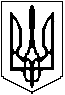 